Девочка родилась в марте 2004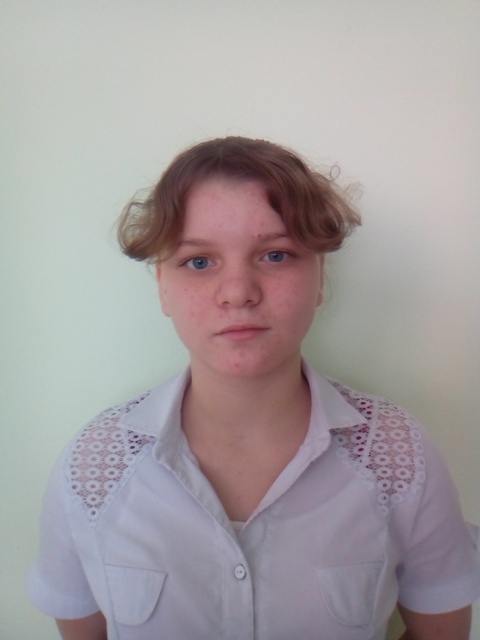 Цвет глаз: голубойЦвет волос: русыеХарактер: Старательная Сашенька – одна из лучших учениц в классе. Она обожает читать. Девочка умеет многое делать сама: готовить, мыть полы, посуду, стирать и гладить.Возможные формы устройства: усыновление, опека.Группа здоровья: 5-ая группа здоровья.Причина отсутствия родительского попечения матери: решение суда о лишении родительских прав матери.Причина отсутствия родительского попечения отца: в графе «отец» свидетельства о рождении стоит прочерк.Братья или сестры: есть брат.